Список сокращенийОбщие требованияДля использования ЭП на ПК должно быть установлено необходимое ПО:Крипто Про CSP; Драйвера на токен (eToken или RuToken);Скачать драйвера можно с официальных сайтов (http://www.aladdin-rd.ru/support/downloads/etoken/ или  http://www.rutoken.ru/support/download/drivers-for-windows/ )Internet Explorer.В случае работы с сайтом http://monitoring.astrobl.ru/ можно использовать любой браузер.Установка СКПЭППримечание: Все перечисленные ниже действия по установке для Windows версии 7 и выше необходимо производить от имени администратора. После получения ЭП в УЦ необходимо установить СКПЭП. Для этого на ПК, на котором предполагается использование ЭП,  необходимо выполнить следующие действия:  Пуск -> Все программы -> КриптоПро -> КриптоПро CSP. В открывшемся окне перейти на вкладку «Сервис». 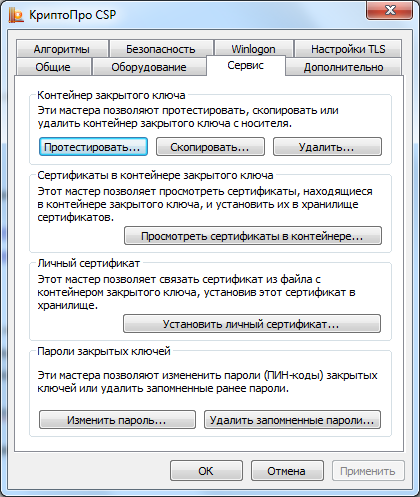 Выбрать «Просмотреть сертификаты в контейнере…»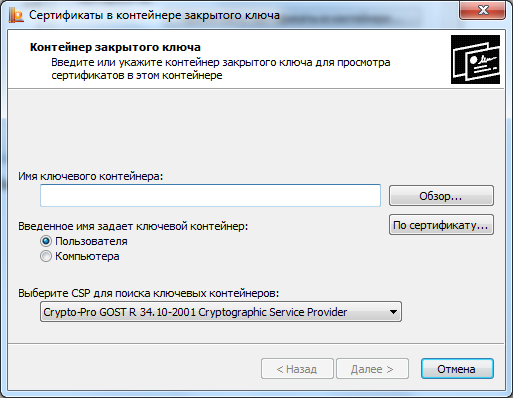 В открывшемся окне нажать «Обзор» В списке выбрать ключевой контейнер полученной ЭП. 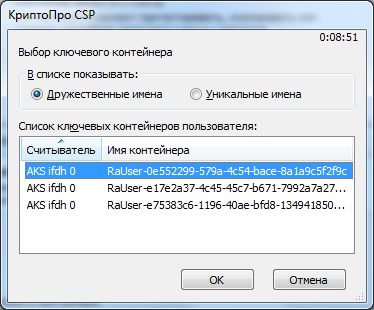 Нажать «ОК». Затем «Далее».В открывшемся окне Вы можете просмотреть информацию о сертификате. Нажав на «Свойства» можно просмотреть более подробную информацию о сертификате. Для этого в открывшемся окне необходимо перейти во вкладку «Состав».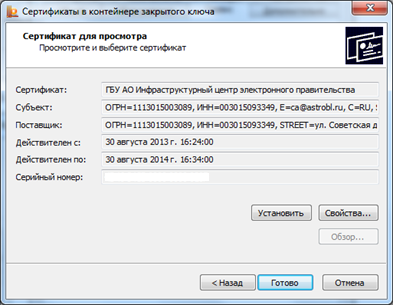 После того как Вы выбрали необходимый сертификат нажмите кнопку «Установить». Затем «Готово». Сертификат установлен.Настройка браузера Internet ExplorerДля корректной работы с ЭП необходимо:Добавить сайт (https://tvis.astrobl.ru/ или http://monitoring.astrobl.ru/ и т.д.) в надежные узлы, для этого в меню браузера выбираем Сервис -> Свойства обозревателя.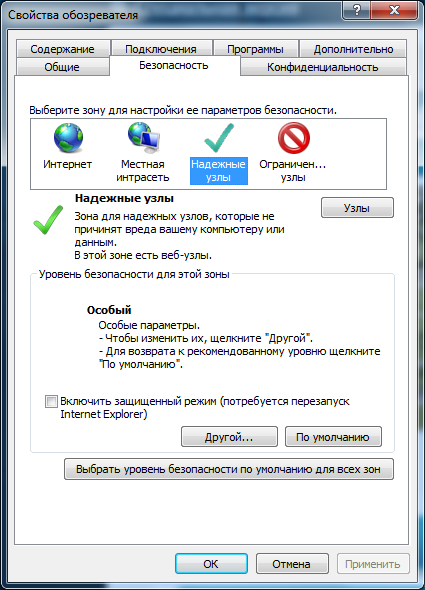 Перейти во вкладку «Безопасность», выбираем «Надежные узлы», затем нажать кнопку «Узлы». В поле для ввода открывшегося окна ввести адрес сайта, убрать галочку «Для всех узлов этой зоны требуется проверка серверов» и нажать «Добавить». Введенный адрес должен перейти в веб-узлы в поле ниже. 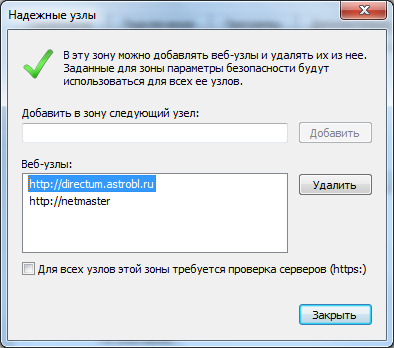 Затем нажать кнопку «Другой» (при этом обязательно должны быть выбраны «Надежные узлы».Откроется окно «Параметры безопасности – зона надежных узлов». Пролистываем список параметров до «Элементы ActiveX и модули подключения». Для всех параметров, идущих в списке ниже, устанавливаем значение «Включить»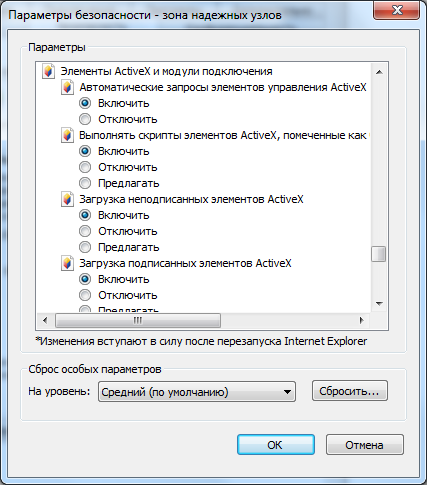 В текущем окне нажимаем «ОК». В окне свойств обозревателя нажимаем «ОК».Добавление библиотеки CapicomДля корректной работы с ЭП требуется добавить библиотеку Capicom на ПК. Для этого необходимо выполнить следующие действия:Скачать библиотеку Capicom.dll. Узнать разрядность операционной системы (32 или 64-рязрядная ОС). Для этого правой кнопкой мыши щелкаем по «Мой компьютер» и выбираем «Свойства». В окне свойств будет информация о разрядности ОС.если ОС 32-разрядная, то библиотеку Capicom.dll необходимо сохранить в директории С:\Windows\system32\если ОС 64-разрядная, то библиотеку Capicom.dll необходимо сохранить в директории С:\Windows\sysWOW\Далее нажать Пуск -> Все программы -> Стандартные -> Командная строка (или набрать «cmd» в «Выполнить...»)Вставить с помощью правой клавиши: Для 32-разрядной ОС: regsvr32.exe С:\Windows\system32\Capicom.dll;Для 64-разрядной ОС: regsvr32.exe С:\Windows\sysWOW\Capicom.dll;Нажать «Enter».После этого на экране появится сообщение об успешном выполнении команды.Установка плагина для работы с системой БАРС Для работы с сайтом http://monitoring.astrobl.ru/ необходимо  скачать и установить плагин КриптоПро ЭЦП Browser plug-in для Windows, перейдя по ссылке - http://www.cryptopro.ru/products/cades/downloadsУстановка элемента АctiveXВ случае возникновения ошибки «ActiveX недоступен» при подписании электронной подписью необходимо:Скачать файл SystematicCryptoBrowserAPI, перейдя по ссылке - http://egov.astrobl.ru/sites/egov.astrobl.ru/files/systematiccryptobrowserapiinstaller.zipСледуя указаниям, установить надстройку. Во время установки программа может попросить установить .net framework 4 или скачать http://egov.astrobl.ru/stranica-sayta/komponenty-programmnogo-obespecheniya-dlya-raboty-s-ecp. Необходимо выполнить эти действия.Прочие вопросыС вопросами об ошибках при проверке сертификата ключа проверки электронной подписи, ошибках, связанных с истечением срока действия сертификата  и другими вопросами, не затронутыми данной инструкцией, необходимо обратиться в удостоверяющий центр, которым была выдана ЭП.Контактный телефон УЦ ГБУ АО «ИЦЭП»: 8(8512) 48 48 81ОСоперационная системаПКперсональный компьютерПОпрограммное обеспечениеСКПЭПсертификат ключа проверки ключа электронной подписиУЦУдостоверяющий центрЭПэлектронная подпись